Come Lord Jesus to the manger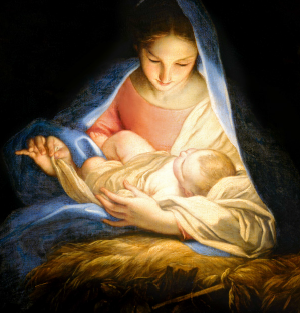 May we see thy tender face?Great Creator here a stranger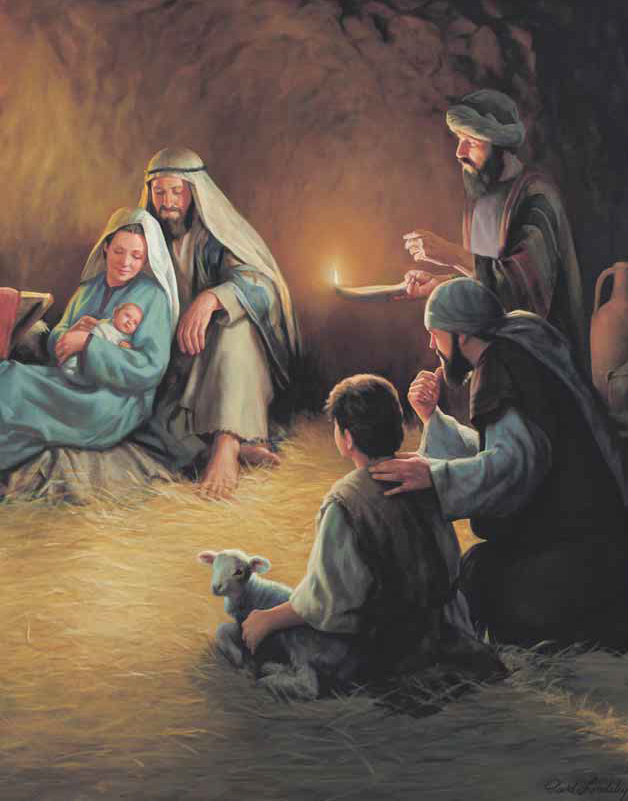 Infant in this humble placeDarkness scatter morning sweet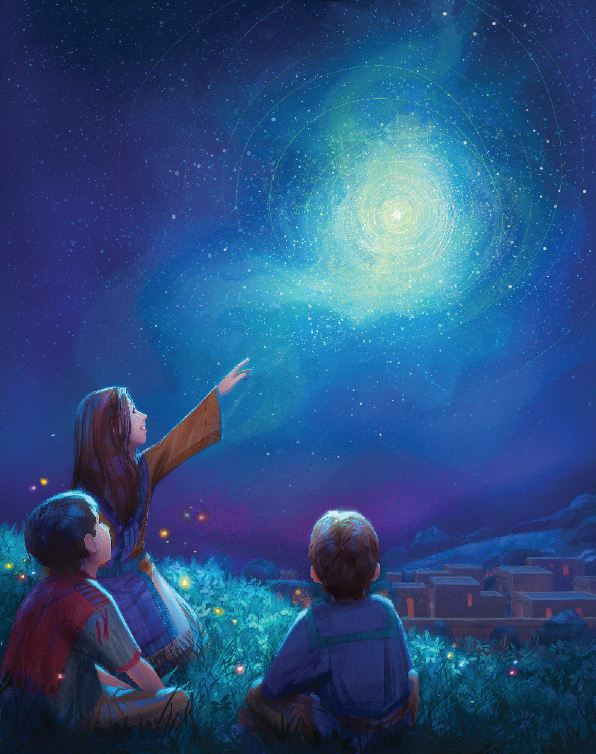 Come dear Lord ImmanuelCome Lord Jesus to the manger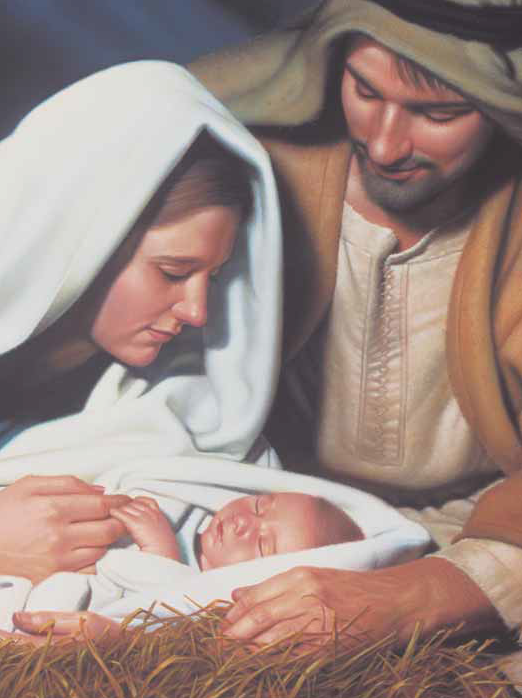 Come Lord Jesus come!Come Lord Jesus to the wounded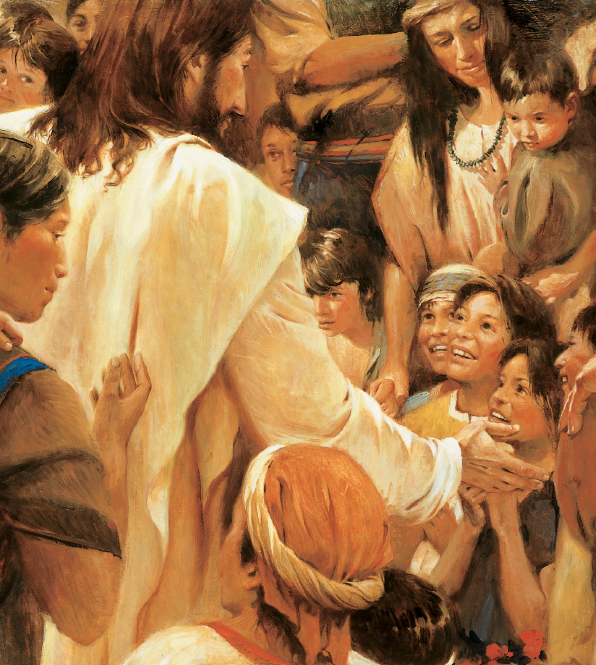 Broken heart and bended kneeWorthy Lamb, Thy love unbounded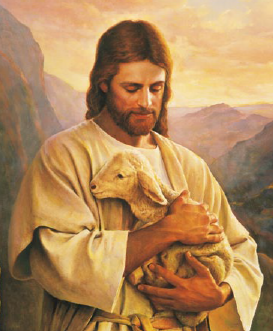 Bid our souls to rest in TheeCome in glory to the earth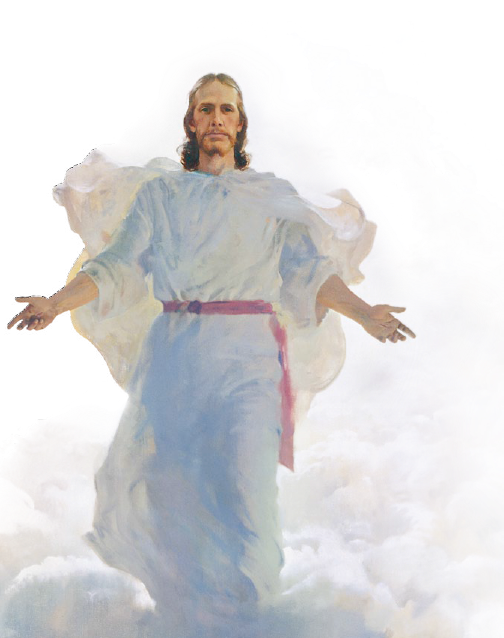 Come to us to rule and reignReady us to kneel and greet thee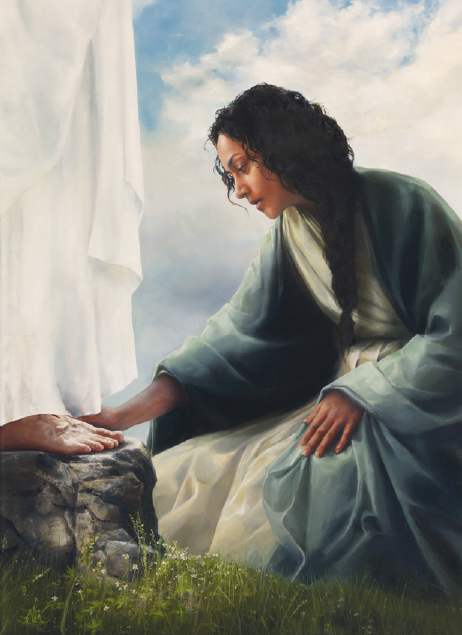 Come Lord Jesus comeCome Lord Jesus great Redeemer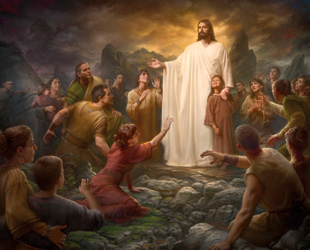 Light of morning from the EastWe will be Thy children ever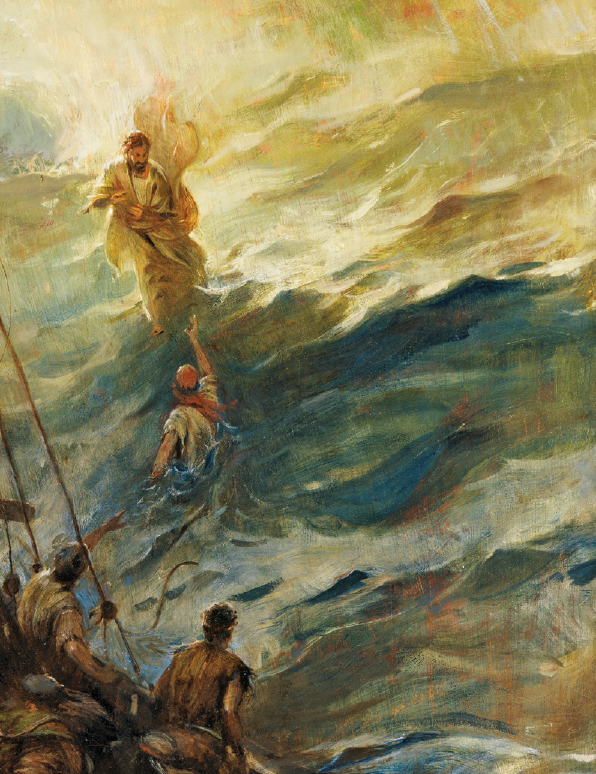 Dry our tears all weeping ceaseCome in glory to the earth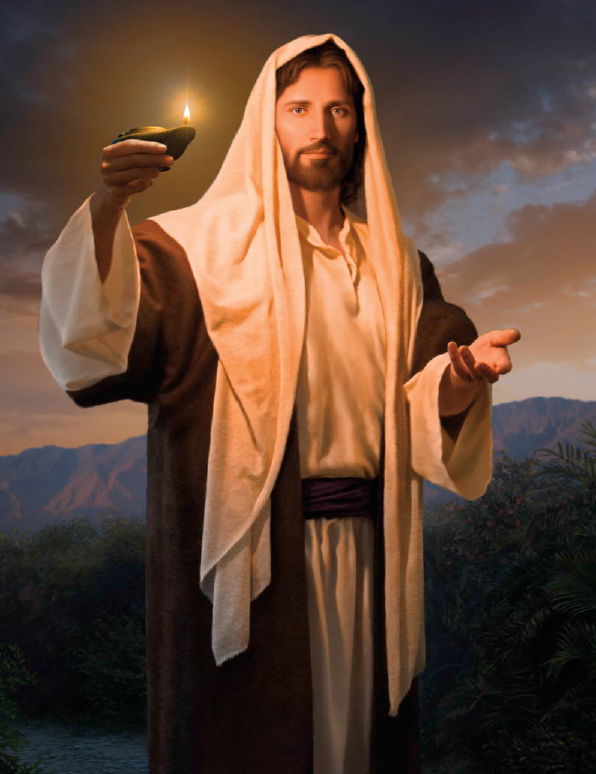 Come to us to rule and reignReady us to kneel and greet thee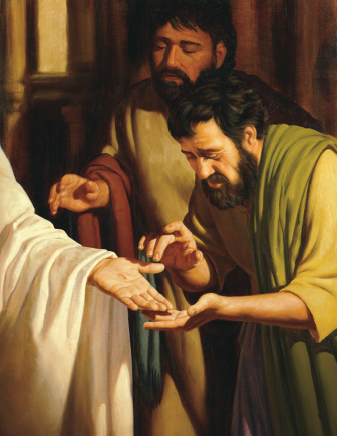 Come Lord Jesus come